Ms. MERCY 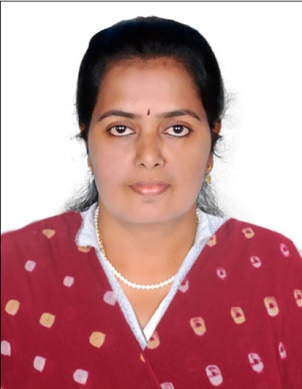 MERCY.352322@2freemail.com 	                                        SUMMARY: An experience of 17 years as an English Language Teacher,                                   English Dept. Coordinator, In-charge of English Literary                       Association and President of English Club in Maldives.                       (IGCSE/CBSE)I can teach the students from Grade 1 to XII.OBJECTIVE: To be associated with a progressive educational organization                         that gives scope to apply my knowledge and skills as English                         language teacher in senior and junior school & to obtain a                               challenging position with an opportunity for growth and                          development.EDUCATIONAL QUALIFICATION:Degree:                                    University:                                               Year:                M.A. ( Eng. Literature)        Passed from Osmania University              2012M.C.C.                                 Passed from Osmania University              2012(Communicating for            Passed with Distinction                                                       Success)                     Passed from Osmania University.             2012M.C.C.                                 Passed from Osmania University              2012(Personal Effectiveness)      Passed with Distinction                             M.A. (Pol.Science)              Passed from Osmania University              1998Bachelor of Education.        Passed from National College Delhi.                                              (English & Social Studies)                          1997                               Bachelor of Arts                  Passed from Osmania University                 1992Intermediate                        St.Francis Junior   College                            1986S.S.C.                                  St.Ann’s High School                                   1984ADDITIONAL QUALIFICATION:Passed typewriting course from State Board of Technical Edu.   -      1986A short term course completed in American Accent TrainingSpecializing in Accent Neutralization for Global Communication -    2007            A short term course of English Proficiency from English & Foreign Languages University, Hyderabad, A.P., India.                            -      2009Languages known: English, Hindi, Telugu, Tamil and Malayalam.PROFESSIONAL EXPERIENCE: ENGLISH LANGUAGE TEACHER1  Presently working as a Secondary English teacher with Asian Inter-     National Pvt.School.Abu Dhabi,UAE.( CBSE)( 2016 –Sept. onwards.)2   2014 - 2015  worked  with Al Noor International  school Bahrain.3   2013 - 2014 - worked with Salalah International School, Salalah, Oman.4   2011 - 2011 - worked with Oakridge Int’l School, Hyd. [CBSE]5   2010 - 2011- worked with Ministry of Education, Maldives.[IGCSE]6   2008 - 2009 - worked with Ivy League Academy, Hyd. [CBSE]7   2005 - 2007 - worked with Ministry of Edu. Maldives. [IGCSE]8   1999 - 2003 - worked with Ministry of Edu. Maldives. [IGCSE]9   1991- 1999 - worked in Indian schools, Hyd.,A.P., [S.S.C/CBSC]SIGNIFICANT ACHIEVEMENTS:1. Worked as the Coordinator of the English Department in Maldives.2. Worked as the President of the English Club in Maldives.3. Worked as the In-charge of the English Literary Association in Maldives.JOB RESPONSIBILITIES /ACHIEVEMENTS:1.Coordinated various activities like academics, documentation related activities.                    2.Helped students in dramatization of English Plays, Elocution competition,    Essay writing competition & conducted the English Day.3.Conducted various activities for the development of skills in students.4. Conducted the examinations, invigilation’s and the evaluation activities.5.Conducted co-ordination meetings every week & discussed with the teacher   about the syllabus, teaching methodology, scheme of work, writing lesson    plans & effective use of teaching aids in the class-room.6. Conducted one observation period in a term for each teacher & evaluated    their standards by writing the reports and given feedback when required.7. Conducted remedial classes for the weak students.8. Conducted enrichment classes for the bright students.9. Coordinated the department in adopting new &improved techniques in    Teaching English Language.10.Conducted various activities & programme for the development of the      skills of the Eng. Language i.e. Listening, Speaking, Reading  & Writing.WORKSHOP ATTENDED:Attended the workshop on:  Teaching English as a Second Language in     Islamiyia school in Maldives. 2. Conducted workshops for : English Language Teachers of Islamiya school.MYSTRENGTHS:Passion for teaching profession.Patience & Perseverance, which are value added feature for a teacher. Adaptable to any environment, friendly & helping nature.Personality capable of developing good rapport & support from colleagues & students.Professional experience as a backing for working with a team with a wide horizon of the subject knowledge gained throughout my career.Capable of composing poems & songs in English Language.